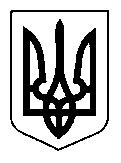 80 СЕСІЯ ЩАСЛИВЦЕВСЬКОЇ СІЛЬСЬКОЇ РАДИ7 СКЛИКАННЯРІШЕННЯ04.12.2018 р.                                     № 1370с. ЩасливцевеПро затвердження плану діяльностісільської ради з підготовки проектіврегуляторних актів на 2019 рік.На виконання вимог Закону України "Про засади державної регуляторноїполітики у сфері господарської діяльності" щодо складання та затвердженнящорічного плану діяльності сільської ради (як регуляторного органу) зпідготовки власних проектів регуляторних актів на 2019 рік, керуючись ст. 26Закону України "Про місцеве самоврядування в Україні", сесія Щасливцевськоїсільської радиВИРІШИЛА:1. Затвердити план діяльності Щасливцевської сільської ради (якрегуляторного органу) з підготовки власних проектів регуляторних актів на2019 рік згідно додатку до цього рішення.2. Оприлюднити це рішення відповідно до вимог діючого законодавства.3. Контроль за виконанням цього рішення покласти на постійну комісіюЩасливцевської сільської ради з питань законності та державної регуляторноїполітики..Сільський голова                                                             В.О.ПлохушкоДодаток до рішення Щасливцевської сільської ради 7 скликання № 1370 від 04.12.2017 р. "Про затвердження плану діяльності сільської ради з підготовки проектів  регуляторних актів на 2019рік."План діяльності Щасливцевської сільської ради (як регуляторного органу) з підготовки власних проектів регуляторних актів на 2019 рік  Секретар ради                                                                          І.В. ПуляєваВид проектуНазва проектуЦіль прийняттяСтрок  підготовки проектуОрган або підрозділ відповідальний за розробку регуляторних актівРішення сільської радиПро встановлення місцевих податків та зборів Поповнення доходної частини місцевого бюджету,ІІ кВ. 2019 рокуВиконавчийкомітетРішення сільської радиЗатвердження містобудівної документаціїБезумовне виконання вимог закону та регулювання містобудівної діяльностіПротягом рокуВиконавчий комітет